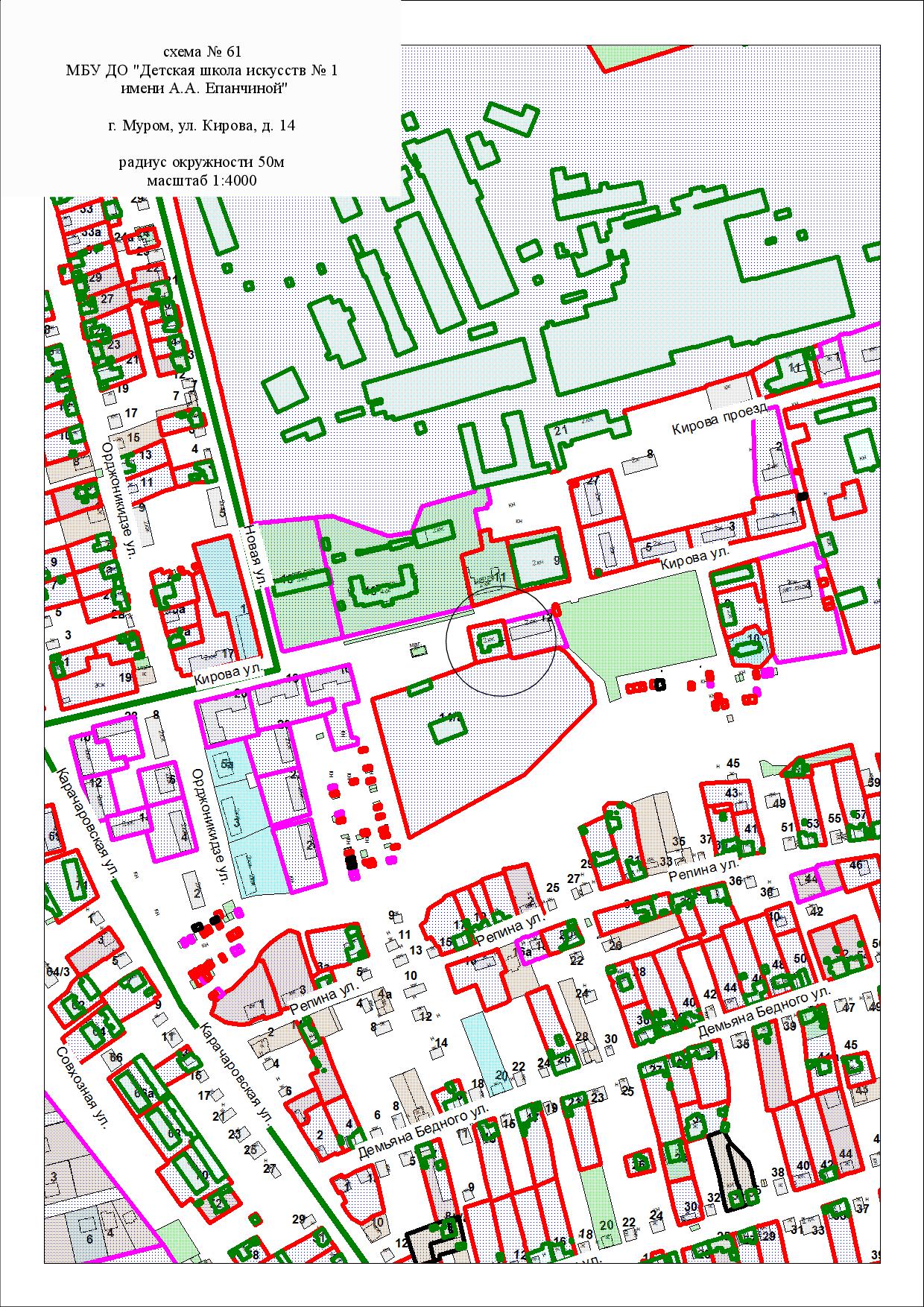                                      Приложение № 6
              к постановлению администрации  округа
                                от 23.12.2021  №    694